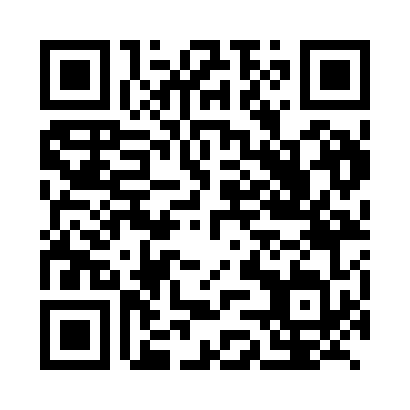 Prayer times for Bockle, CameroonMon 1 Apr 2024 - Tue 30 Apr 2024High Latitude Method: NonePrayer Calculation Method: Muslim World LeagueAsar Calculation Method: ShafiPrayer times provided by https://www.salahtimes.comDateDayFajrSunriseDhuhrAsrMaghribIsha1Mon4:546:0412:103:196:177:222Tue4:536:0312:103:186:167:233Wed4:526:0212:093:186:167:234Thu4:526:0212:093:176:167:235Fri4:516:0112:093:166:167:236Sat4:516:0112:093:156:167:237Sun4:506:0012:083:146:167:238Mon4:496:0012:083:136:167:239Tue4:495:5912:083:136:167:2310Wed4:485:5912:073:126:167:2311Thu4:485:5812:073:116:167:2312Fri4:475:5812:073:106:167:2313Sat4:465:5712:073:096:167:2314Sun4:465:5712:063:106:167:2315Mon4:455:5612:063:106:167:2316Tue4:455:5612:063:116:167:2317Wed4:445:5512:063:116:167:2318Thu4:435:5512:053:126:167:2419Fri4:435:5412:053:136:167:2420Sat4:425:5412:053:136:167:2421Sun4:425:5312:053:146:167:2422Mon4:415:5312:053:146:167:2423Tue4:415:5312:043:156:167:2424Wed4:405:5212:043:156:177:2425Thu4:405:5212:043:156:177:2526Fri4:395:5112:043:166:177:2527Sat4:395:5112:043:166:177:2528Sun4:385:5112:043:176:177:2529Mon4:385:5012:043:176:177:2530Tue4:375:5012:033:186:177:26